Publicado en Salamanca el 07/06/2021 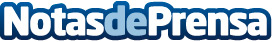 Encontrar al médico más adecuado para cada caso en 24 horas: la ambiciosa meta de Opinión Médica OnlineLa nueva plataforma sanitaria online ofrece una solución sencilla, rápida y económica a todas aquellas personas que necesitan resolver dudas sobre su salud o bien obtener la tranquilidad de una segunda opinión médica experta para su casoDatos de contacto:Ignacio HernándezCEO Opinión Médica Online923331902Nota de prensa publicada en: https://www.notasdeprensa.es/encontrar-al-medico-mas-adecuado-para-cada Categorias: Nacional Medicina Emprendedores E-Commerce Seguros http://www.notasdeprensa.es